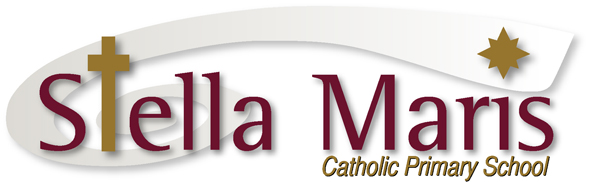 10 February 2020Dear Parents Carpark Valets 2020 – Yr 5-6Your child has expressed an interest in becoming a Carpark Valet.  Carpark Valets are ambassadors who welcome and help those who use the Drop Zone in the mornings.  This is an important role within the Stella Maris School Community as they are often the first contact parents and children have with anyone upon arrival at school in the mornings.  The duty starts at 8:15am and lasts until 8:40am.  The students need to be at school by 8:10am so they are ready to start at 8:15am (which means they cannot come to school on the bus on the days they are rostered). They will be rostered on at least once a week and supported by myself, or Mr Watts.  They are out in the carpark in all weathers, wet weather gear is provided. If your child is able to help by being a Carpark Valet please complete the slip below and return it to me through the school office by next Monday, 17 February. I will put together the roster and send it home by the end of next week.  Kind regardsCatherine CyprianAssociate PrincipalPlease return this slip to Miss Cyprian through the school office by Monday 17 FebruaryCarpark Valets – 2020My child _____________________________________ in St ________________________ is able to commit to being a Carpark Valet in 2020.  Preferred day/days are:☐  Monday		☐  Tuesday		☐  Wednesday	☐  Thursday	   	☐  Friday		☐  Any dayParent’s Name: __________________________________	 	Phone: _______________________Signed: ___________________________